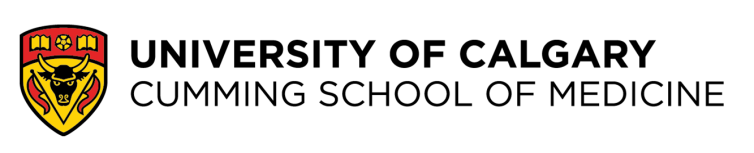 DateDr. Resident NamePGY-Level Resident, Program PROBATION LETTERDear Dr. Resident SurnameAs you have been made aware, serious concerns about your performance and progress in residency training have been documented during your program. Your performance continues to be well below what is expected for a resident at your current level of training. After careful consideration, the Residency Training Committee (RTC) decided on Date to place you on Probation. The details are outlined in the accompanying Probation Plan. As per the Postgraduate Medical Education (PGME) Resident Remediation, Probation, & Dismissal Policy the PGME Office must notify the CPSA and the AHS Medical Education Office of your probationary status. It is important that you understand that probation is a critical period of performance assessment in residency training as reflected in the Resident Remediation, Probation, & Dismissal Policy:Probation is a period of training during which a Resident is expected to correct serious performance weaknesses that are felt to jeopardize their successful completion of the Program. Probation implies the possibility of dismissal from the Program if sufficient improvement is not identified at the end of Probation. It is composed of a formal program of individualized educational support, assessment, and monitoring designed to assist a Resident in correcting the serious performance deficiencies identified. (6)Your signature on this letter acknowledges receipt of this notice and the accompanying probation plan. Sincerely,Dr. Program Director Name, CredentialsProgram Director, Program Residency Training ProgramEnclosurecc:	Dr. Lisa Welikovitch	Associate Dean, Postgraduate Medical Education____________________________________    			 _______________Resident Signature						 Date Program Residency ProgramPost Graduate Medical EducationDr. Resident NamePGY-Level Resident, ProgramDatePROBATION PLANBy signing this document (last page), you indicate that you understand the nature and structure of the probation period.  BACKGROUNDnarrative description of deficiencies e.g. failed rotations, failed Remediation, professionalism, patient safety issues, etc.On Date, the Residency Training Committee (RTC) reviewed documented deficiencies in your performance and decided to place you on a formal period of Probation. The following areas have been identified as specific areas of focus for this probationary period: delete any that don’t applyMedical ExpertSpecify deficiency/iesCommunicatorSpecify deficiency/iesCollaboratorSpecify deficiency/iesLeaderSpecify deficiency/iesHealth AdvocateSpecify deficiency/iesScholarSpecify deficiency/iesProfesssionalSpecify deficiency/iesSTRUCTURE OF THE PROBATION PLANSchedule:Probation will be for a total duration of 12 (twelve) weeks The following experiences have been arranged to provide you an opportunity to achieve a satisfactory level of competency in the areas identified above:  insert rotations or weekly activity – tailor to situationObjectivesIn addressing the identified performance deficiencies, you are expected to meet the following objectives for a PGY-level Resident by the end of the probation period: specify the objectives, learning strategies, and evaluation criteria:– tailor to the situation, delete any that don’t applyResponsibilities of the ResidentYou are expected to be in full attendance (100%) during the probation period. Any absence due to extenuating circumstances must be discussed with the Program Director in advance or as soon as possible. You will be excused from regular resident activities to attend to the requirements outlined in the Probation Plan. It is strongly recommend that the entire probation period be completed without a break in order to monitor and maintain progress. It is recognized that in certain circumstances (e.g. PARA designated named vacation periods), that an interruption may occur and this will not count towards the overall duration of probation.During the probation period, you are expected to participate in the following activities these are examples (modify accordingly):Additional assessments and  targeted activities including: Maintenance of a weekly log-book of performance and setting weekly goalsSoliciting daily feedback from preceptorsMeet with Dr. name, Probation Supervisor, specify frequency to review feedback from assessments and discuss progress.Meet with Dr. name, Program Director at end of each rotation to discuss progress and ongoing objectives.Meet with a CanMEDS coach for up to ___ sessions. The coach will be organized through the PGME Learning and Education Resource Specialist ndunlop@ucalgary.ca  Feedback will be solicited and reviewed regarding your engagement and professional conduct. Optional, delete if not requiredKeep notes of all feedback and suggestions provided by preceptors and during meetings. Regularly review and reflect on your notes & assessments and set ongoing personal learning goals. Meet with Nancy Dunlop, Learning & Education Support Specialist in the PGME office to review and build learning strategies ndunlop@ucalgary.ca 403-210-7670. Optional, delete if not required.Note: It is your responsibility to arrange these meetings. Responsibilities of the Probation Supervisor:During the probation period, Dr. name agrees to: these are examples – modify accordinglyProvide overall supervision during the probation period.Meet with you specify frequency, sugg. every two weeks to review and discuss progress in attaining the objectives of the probation period; and to keep records of these meetings.   Help you in achieving the objectives of probation by: these are examples – tailor accordinglyClarifying expectations around identified difficulties you are having with the following CanMEDs Roles:Medical ExpertCommunicator CollaboratorLeaderMedical ExpertScholarProfessionalDirect you to other specific sources of information when requested by youResponsibilities of the Program Director:During the Probation Period, Dr. name agrees to: these are examples – modify as requiredMeet with you at the end of each block to review the rotation assessment, discuss progress in attaining the objectives of your probation, and to keep records of these meetings.Develop a comprehensive assessment schedule for you, including the use of weekly, and overall rotation assessments to be completed by supervising preceptors. tailor as requiredConsult with the RTC on the outcome of probation and communicate the decision to you.Approve time to access coaching, counselling, medical appointments, or advising services as required.Responsibilities of the Mentor:You will have access to a mentor during probation, who will not be involved in your direct assessment during the probation period but will be available for advice and support. If a mentor has been assigned, specify name.Your mentor will maintain appropriate confidentiality but have a duty to report serious concerns to the Program Director in accordance with the Canadian Medical Protective Association (CMPA) Code of Conduct and the Cumming School of Medicine (CSM) Professional Standards, which address disclosure of serious concerns that could lead to personal or public harm. Concerns that are outside the scope of the mentorship role should be discussed with appropriate resources such as the Physician and Family Support Program (PFSP)—Phone:  1-877-767-4637 https://www.albertadoctors.org/services/physicians/pfspOUTCOME OF PROBATIONPlease note that the decision about whether or not you pass this probation period is made by the RTC and not by any individual Preceptor or group of preceptors.  The RTC will consider all of the relevant assessment forms, data, and feedback provided throughout the course of the probation period in order to determine the outcome, as per current PGME Policy:Successful –  requirements of the Probation Plan have been met Extension of Probation – due to exceptional circumstances and/or for specified reasons unrelated to progress, and approved by the Associate Dean PGMEUnsuccessful – failure to meet specific objectives or insufficient improvement in one or more objectives identified as a requirement in the Probation PlanSuccessful CompletionSuccessful completion of the probation period will be identified by achieving an overall “PASS” in all probation elements. You must achieve a “meets expectations” in all elements of the CanMEDS roles identified above. Successful completion of the probation period will result in reinstatement in the program with credit applied to training up until the commencement of the current probation period. Additionally, the RTC will decide whether training credit can be applied to all, part, or none of the probation period of training considering the intensity of assessment, demonstrated improvement, and modifications made to the rotation. Unsuccessful CompletionProbation may be deemed unsuccessful in any of the following scenarios:The occurrence of any serious patient safety incidentsA ‘failed” area of competence (i.e. “rarely meets” or “inconsistently meets”) for any item listed above at any point during the course of the probation periodFailure to achieve a “PASS” as described above (“Successful Completion”)Unsuccessful completion of the probationary period will result in the following outcome, as recommended by the RTC: Dismissal from the residency training program as per current PGME Policy.The program will notify the PGME Office of the outcome of probation and if successful, submit for approval, the number of weeks required to extend training as a result of probation.ACKNOWLEDGEMENTSI Resident Name, understand the following about the Probation Plan: You are welcome to contact the Associate Dean Postgraduate Medical Education, Dr. Lisa Welikovitch to discuss the implications of probation.  She can be reached via email at lwelikov@ucalgary.ca or by phone at 403-220-7448.The policy documents Resident Assessment, Resident Remediation, Probation, & Dismissal and Resident Appeals are on the University of Calgary Postgraduate Medical Education (PGME) website PGME | Current Trainees | Residents | Starting Residency | Policies and Guidelines | Cumming School of Medicine | University of Calgary Please refer to these regarding any questions you might have. Please note that if implementation of the Probation Plan has to be deferred pending the outcome of an appeal, this will result in a mandatory unpaid leave from the program.  It is in the learner’s best interest to continue their program in a timely manner with the learning supports provided. As such, an appeal process may need to occur in parallel with probation. Should the appeal be upheld, the probation decision and plan will be reviewed by the RTC.SIGNATURES:By signing this document, I confirm that I understand the nature and structure of the probation period.  This does not preclude me from pursuing appeals as allowed under the University of Calgary PGME’s Policies. Start DateProgram DirectorEnd DateProbation SupervisorDuration12 weeksCanMEDs Coach (if applicable)MentorPGME Learning & Education Resource SpecialistNancy DunlopWeeks, e.g. 1-2datesRotationSiteRotation PreceptorWeeksRotationSiteRotation PreceptorWeeksRotationSiteRotation PreceptorMedical ExpertMedical ExpertMedical ExpertSpecific Learning ObjectivesLearning StrategiesFeedback and AssessmentCommunicatorCommunicatorCommunicatorSpecific Learning ObjectivesLearning StrategiesFeedback and AssessmentCollaboratorCollaboratorCollaboratorSpecific Learning ObjectivesLearning StrategiesFeedback and AssessmentLeaderLeaderLeaderSpecific Learning ObjectivesLearning StrategiesFeedback and AssessmentHealth AdvocateHealth AdvocateHealth AdvocateSpecific Learning ObjectivesLearning StrategiesFeedback and AssessmentScholarScholarScholarSpecific Learning ObjectivesLearning StrategiesFeedback and AssessmentProfessionalProfessionalProfessionalSpecific Learning ObjectivesLearning StrategiesFeedback and AssessmentResidentInitialsThe identified areas requiring performance improvement The expected level of performance on Probation objectives/competencies The nature of the Probation Plan, including the reasons for this Probation PlanThe time frame of the probation periodThe assessment modalities to be used The consequences of successful/unsuccessful probation I have been given the chance to clarify all components of the Probation PlanResidentInitialsI have been made aware of these policy agreementsSignature of ResidentDateSignature of Program DirectorDateSignature of Probation SupervisorDateSignature of Associate Dean, PGME, University of CalgaryDate